School Closure Daily Planning- Crystal Class Week 4DATEReadingWritingMathematicsTopicTuesday26.1.21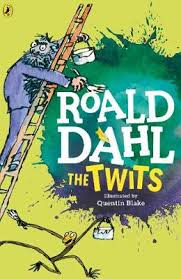 Also listen to story time with Mrs Doe. Re-read the text from  yesterday.Annotate on the text thinking about how it should sound to the audience like we do in class. Can you read it to someone in your family? Give a performance.WALT: know the Sumerian Gods. Watch the online recorded lesson of Mrs Doe.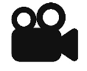 Read through the Sumerian Gods fact sheets.  
Start making a plan: decide which is 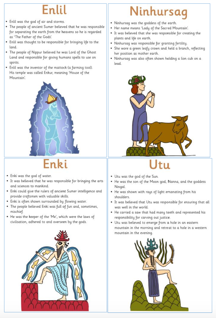 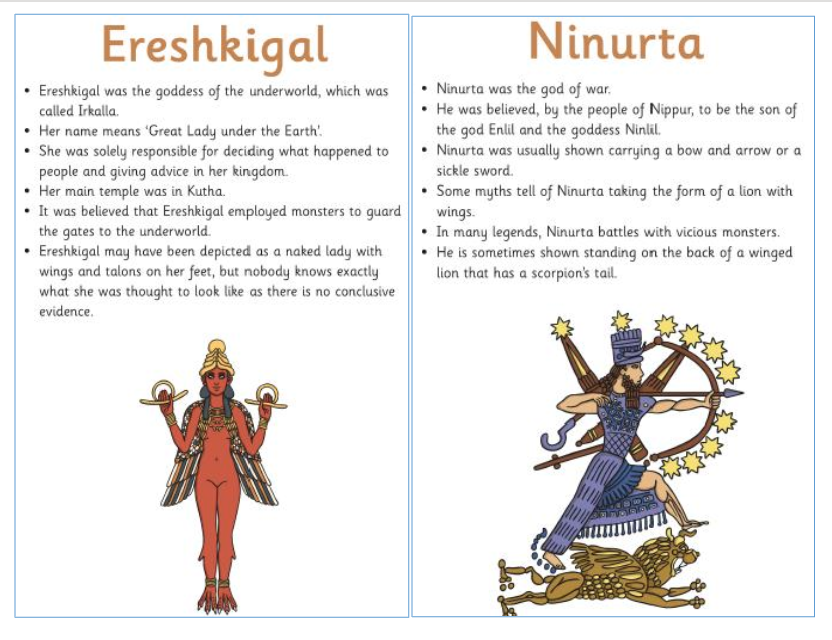 Your favourite God and how they are going to be in your story.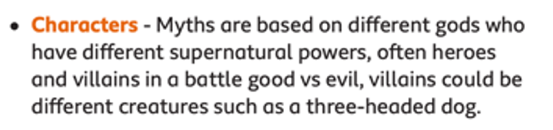 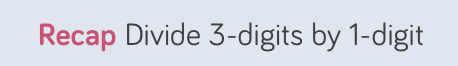 Videohttps://vimeo.com/492054040PPThttps://resources.whiterosemaths.com/wp-content/uploads/2020/12/Spr5.3.2-Divide-3-digits-by-1-digit.pptxTrue or Falsehttps://resources.whiterosemaths.com/wp-content/uploads/2020/01/T-or-F-Year-4-Spring-Term-B1-S10-Divide-3-digits-by-1-digit.pdfActivity sheethttps://resources.whiterosemaths.com/wp-content/uploads/2020/06/Y4-Spring-Block-1-WO10-Divide-3-digits-by-1-digit-2019.pdfAnswershttps://resources.whiterosemaths.com/wp-content/uploads/2020/06/Y4-Spring-Block-1-ANS10-Divide-3-digits-by-1-digit-2019.pdf.Who were the Sumerians? Lesson 2 -To find out about the first writing systems.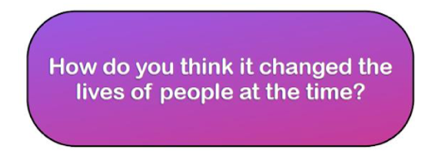 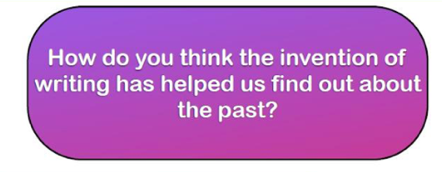 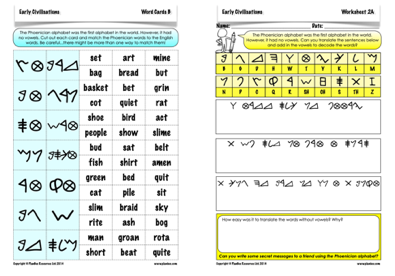 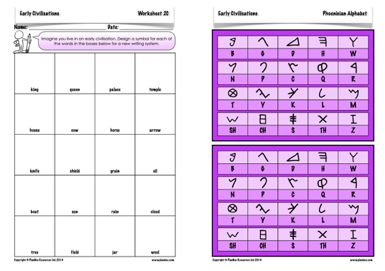 Now make up your own alphabet and then write a message to the class [let me know what it says!]. I will post them and you can decipher each other’s codes.Website ideasHistory ideas: https://www.bbc.co.uk/teach/class-clips-video/history-ks2-introducing-ancient-sumer/zmgnvk7 https://www.theschoolrun.com/homework-help/ancient-sumer-and-mesopotamia CBBC: has lots of programmes from ‘Horrible Histories’ to ‘Operation Ouch’ English ideas: https://www.literacyshed.com/story-starters.html Online dictionary -https://kids.wordsmyth.net/we/ Pobble 365 Writing activities https://www.pobble365.com/ Maths ideas: Pixl –practise tables using the App
Nrich -https://nrich.maths.org/primary
Worksheets to practise tables: http://www.snappymaths.com/
Keeping active:
Cosmic kids yoga –mainly on Youtube check with an adult
GoNoodle -https://app.gonoodle.com/
The Woodland trust - https://www.woodlandtrust.org.uk/support-us/act/your-school/resources/ Joe Wicks daily work out 